ROMÂNIA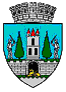 JUDEŢUL SATU MARECONSILIUL LOCAL AL MUNICIPIULUI SATU MARE   HOTĂRÂREA NR. 337/26.10.2023privind aprobarea propunerii de a solicita Guvernului României revocarea dreptului de administrare al Municipiului Satu Mare asupra imobilului aflat în domeniul privat al statului, situat în Municipiul Satu Mare, B-dul Vasile Lucaciu nr. 35, jud. Satu MareConsiliul local al Municipiului Satu Mare, Analizând adresa Direcției Județene de Statistică Satu Mare cu nr. 2237/13.09.2023, înregistrată la Primăria Municipiului Satu Mare sub nr. 53372/13.09.2023, proiectul de hotărâre înregistrat sub nr. 60185/16.10.2023, referatul de aprobare al inițiatorului, înregistrat sub nr. 60186/16.10.2023, raportul de specialitate al Serviciului Patrimoniu Concesionări Închirieri, înregistrat sub nr. 60187/16.10.2023, raportul Serviciului Juridic înregistrat sub  nr. 61193/19.10.2023 și avizele comisiilor de specialitate ale Consiliului Local Satu Mare,Luând în considerare prevederile:- art. 869 din Legea nr. 287/2009 privind Codul civil, republicată cu modificările și completările ulterioare; - Legii privind normele de tehnică legislativă pentru elaborarea actelor normative nr. 24/2000, republicată, cu modificările și completările ulterioare,În temeiul prevederilor art. 129 alin. (2) lit. c) coroborate cu prevederile alin. (6) lit. a), ale art. 139 alin. (3) lit. g), ale art. 196 alin. (1) lit. a) din O.U.G. nr. 57/2019 privind Codul administrativ, modificat și completat,Adoptă următoareaH O T Ă R Â R E:Art. 1. Se aprobă propunerea de a solicita Guvernului României revocarea dreptului de administrare al Municipiului Satu Mare asupra imobilului aflat în domeniul privat al statului, situat în Municipiul Satu Mare, B-dul Lucaciu nr. 35, jud. Satu Mare, identificat cu nr. de inventar INVPPS-40766212-2021, înscris în CF nr. 180586-C1-U2,                                nr. cadastral 180586-C1-U2 (nr. CF vechi 11988, nr. top. 3025/1/spații), cu o valoare de 341.056,75 lei, cu destinația de sediu al Direcției Județene de Statistică Satu Mare.  Art. 2. Cu ducerea la îndeplinire a prezentei hotărâri se încredințează, inițiatorul proiectului de hotărâre și Serviciul Patrimoniu Concesionări Închirieri din cadrul aparatului de specialitate al Primarului Municipiului Satu Mare.Art. 3.  Prezenta se comunică, prin intermediul Secretarului General al Municipiului Satu Mare, în termenul prevăzut de lege, Instituției Prefectului județul  Satu Mare,  Secretariatului General al Guvernului, Direcției Județene de Statistică                    Satu Mare și Serviciului  Patrimoniu Concesionări Închirieri.Președinte de ședință,                                           Contrasemnează    Ressler Ștefan                                                    Secretar general,                                                                                     Mihaela Maria RacolțaPrezenta hotărâre a fost adoptată în ședința ordinară cu respectarea prevederilor art. 139 alin. (3) lit. g) din O.U.G. nr. 57/2019 privind Codul administrativ, cu modificările și completările ulterioare;Redactat în 3 exemplare originale	Total consilieri în funcţie23Nr. total al consilierilor prezenţi21Nr. total al consilierilor absenţi2Voturi pentru21Voturi împotrivă0Abţineri0